VIGENCIAENERO – DICIEMBRE DE 2018 OBJETIVOObjetivo General Informar a las partes interesadas la gestión realizada por La Unidad Administrativa Especial de Rehabilitación y Mantenimiento Vial (UAERMV), en cuanto a la ejecución del Plan de Emergencias y Contingencias durante el año 2018. Objetivos Específicos Describir la estructura y modelo metodológico del plan de Emergencias y contingencias de la Entidad. Describir las actividades planteadas para la prevención y gestión de emergencias y/o contingencias a las cuales puede estar expuesta la entidad, de acuerdo al análisis de vulnerabilidad. Soportar las actividades realizadas durante el año 2018, orientadas a la prevención y atención de emergencias en cumplimiento con el Plan de emergencias y contingencias de la Entidad. COMPONENTE NORMATIVO El Plan de Emergencias y Contingencias de la entidad y por el cual se emite el presente informe se da en cumplimiento de:Legislación Nacional  LEY 9 de 1979 Código Sanitario NacionalTítulo III - Salud OcupacionalTítulo VIII - Desastres.Artículo 501. Cada Comité de Emergencias, deberá elaborar un plan de contingencia para su respectiva jurisdicción con los resultados obtenidos en los análisis de vulnerabilidad. Además, deberán considerarse los diferentes tipos de desastre que puedan presentarse en la comunidad respectiva. El Comité Nacional de Emergencias elaborará, para aprobación del Ministerio de Salud, un modelo con instrucciones que aparecerá en los planes de contingencia.CONPES 3146/01.Estrategia para consolidar la ejecución del Plan Nacional para la Prevención y Atención de Desastres – PNPAD, en el corto y mediano plazo.RESOLUCIÓN 2400/79 Estatuto de Seguridad Industrial“Por el cual se establecen disposiciones sobre vivienda, higiene y seguridad industrial en los establecimientos de trabajo”Artículo 2. Todos los empleadores están obligados a Organizar y desarrollar programas permanentes de Medicina Preventiva, Higiene y Seguridad Industrial”LEY 46 /88“Por la cual se crea y organiza el Sistema Nacional para la Prevención y Atención de Desastres, se otorga facultades extraordinarias al presidente de la República y se dictan otras disposiciones”RESOLUCIÓN 1016 /89“Por la cual se reglamenta la organización, funcionamiento y forma de los programas de Salud Ocupacional que deben desarrollar los patronos o empleadores en el país”DECRETO LEY 919 /89"Por el cual se organiza el Sistema Nacional para la Prevención y Atención de Desastres y se dictan otras disposiciones".DECRETO 1295/94“Por el cual se determina la organización y administración del Sistema General de Riesgos Profesionales”DECRETO 321 DE 1999"Por el cual se adopta el Plan Nacional de Contingencia contra derrames de Hidrocarburos, Derivados y Sustancias Nocivas”.RETIE 180398 de 2004 Resolución Min. Minas y Energía –Legislación DistritalRESOLUCIÓN 3459 DE 1994“Por la cual se regulan las actuaciones del Sistema Educativo de Bogotá D.C. en la prevención y atención de emergencias”ACUERDO 20/95“Por el cual se adopta el Código de Construcción del Distrito Capital de Bogotá, se fijan sus políticas generales y su alcance, se establecen los mecanismos para su aplicación, se fijan plazos para su reglamentación prioritaria y se señalan mecanismos para su actualización y vigilancia.”RESOLUCIÓN 1428 DE 2002"Por la cual se adoptan los Planes Tipo de Emergencias en seis escenarios Distritales, se modifica y adiciona la Resolución 0151 del 06 de febrero de 2002".DECRETO 350/03“Por el cual se regulan las rifas, juegos, concursos, espectáculos públicos y eventos masivos en el Distrito Capital”DECRETO 332/04“Por el cual se organiza el régimen y el Sistema para la Prevención y Atención de Emergencias en Bogotá Distrito Capital y se dictan otras disposiciones”DECRETO 423/06“Por el cual se adopta el Plan Distrital para la prevención y Atención de Emergencias para Bogotá D.C.”RESOLUCIÓN No. 375 /06“Por la cual se establecen las condiciones básicas para las empresas que prestan el servicio de logística en las aglomeraciones de público en el Distrito Capital”DECRETO 633/07“Por el cual se dictan disposiciones en materia de prevención de riesgos en los lugares donde se presenten aglomeraciones de público y se deroga el Decreto 043 de 2006 el cual regulaba antes la materia”ACUERDO DISTRITAL 341 /08“Por el cual se adiciona el acuerdo No. 30 de 2001 y se establece la relación de un simulacro de actuación en caso de un evento de calamidad pública de gran magnitud con la participación de todos los habitantes de la ciudad”RESOLUCIÓN No. 004/09“Por la cual se adopta la versión actualizada del Plan de Emergencias de Bogotá, el cual establece los parámetros e instrucciones y se definen políticas, sistemas de organización y procedimientos interinstitucionales para la administración de emergencias en Bogotá D.C.”DECRETO 1072/15Artículo 2.2.4.6.25. Prevención, preparación y respuesta ante emergencias. El empleador o contratante debe implementar y mantener las disposiciones necesarias en materia de prevención, preparación y respuesta ante emergencias, con cobertura a todos los centros y turnos de trabajo y todos los trabajadores, independiente de su forma de contratación o vinculación, incluidos contratistas y subcontratistas, así como proveedores y visitantes.Parágrafo 1: De acuerdo con la magnitud de las amenazas y la evaluación de la vulnerabilidad tanto interna como en el entorno y la actividad económica de la empresa, el empleador o contratante puede articularse con las instituciones locales o regionales pertenecientes al Sistema Nacional de Gestión de Riesgo de Desastres en el marco de la Ley 1523 de 2012Normas Técnicas Colombianas.NTC-5254 Gestión de Riesgo. Guía Técnica Colombiana 202/06Sistema de Gestión de Continuidad del Negocio.NTC-1700 Higiene y Seguridad. Medidas de Seguridad en Edificaciones. Medios de Evacuación y Código NFPA 101. Código de Seguridad Humana.DESCRIPCIÓN DEL PLAN DE EMERGENCIAS Y CONTINGENCIAS DE LA UAERMVEl plan presenta un marco integrado de principios, prácticas y criterios para la gestión del riesgo y cuya estructura se describe a continuación: Ilustración . Estructura del planContexto de la Entidad: Durante el año 2018 se realizó la actualización de los planes de emergencia y contingencias para cada una de las sedes de la entidad y en los cuales se documenta: Las características de ubicación de cada una de las sedes,Estructura organizacional, Carga ocupacional, Principales actividades, Características de las instalaciones   Ver anexos No.1, 2 y 3 Planes de emergencia y contingencia capítulos 6 y 7 Identificación y análisis de los RiesgosCon apoyo de la ARL a la cual esta afiliada la entidad se identificaron y analizaron los diferentes factores de riesgo que involucran peligros potenciales que pudieran afectar el correcto funcionamiento de la entidad, como se describe a continuación: Metodología Análisis de Riesgos En forma general y cualitativa se desarrolló el análisis de amenazas y análisis de vulnerabilidad de personas, recursos y sistemas y procesos, con el fin de determinar el nivel de riesgo a través de la combinación de los elementos anteriores, con códigos de colores. Asimismo, se determinó la base para formular las acciones de prevención, mitigación y respuesta los cuales se contemplan en los planes de emergencia de cada una de las sedes. Ver anexos No.1, 2 y 3 Planes de emergencia y contingencia capítulo 8 Tabla 1. Identificación de amenazasUna vez identificadas las amenazas se procedió a evaluarlas, combinando el análisis probabilístico, con el comportamiento físico de la fuente generadora, utilizando información de eventos ocurridos en el pasado y se calificó de forma cualitativa con base en la siguiente escala:POSIBLE: NUNCA HA SUCEDIDO		Color Verde.PROBABLE: YA HA OCURRIDO 		Color Amarillo.INMINENTE: EVIDENTE, DETECTABLE 	Color Rojo.Análisis de VulnerabilidadLuego de conocer la naturaleza de las amenazas de la Unidad Administrativa Especial de Rehabilitación y Mantenimiento Vial, se realizó un inventario de recursos internos y externos, con los que se cuenta para minimizar los efectos de una emergencia y atender correctamente la situación de peligro. De acuerdo con lo anterior, se procedió a determinar la vulnerabilidad, para su análisis se incluyeron los elementos sometidos al riesgo tales como:Tabla 2. Identificación de los elementos en riesgoVer anexos No. 4, 5 y 6 “Matriz Análisis de Vulnerabilidad “de cada una de las sedes TRATAMIENTO DE LOS RIESGOS Una ves determinadas las amenazas, los riesgos y el grado de vulnerabilidad al que se está expuesto en las diferentes sedes de la entidad se procede a la formulación de los Planes de Acción, en donde se describen las actividades a ejecutar antes, durante y después de la emergencia, los planes formulados de acuerdo al análisis de vulnerabilidad para el año 2018 fueron: Manejo de la Seguridad y Salud Ocupacional Plan de Seguridad del personal, cuyo objetivo es orientar a las personas que se encuentran dentro de las instalaciones, velar por la seguridad física de las instalaciones y en emergencia, habilitar las vías de evacuación, puertas de emergencia y orientar a los ocupantes a los sitios de reunión final, así mismo recepción y orientación a las autoridades y entidades de emergencia.Plan de atención médica y primeros auxilios, busca capacitar al personal para brindar ayuda inmediata a las personas que se encuentren en la entidad y que requieran una ayuda inmediata en caso de accidente, emergencia o enfermedad súbita, en forma adecuada y provisional, mientras son trasladadas a un centro asistencial. Plan contra incendios, su objetivo es realizar actividades preventivas con el fin de evitar la generación de incendios y explosiones dentro de la entidad y si estos se presentan actuar rápidamente para extinguirlos y controlarlos a fin de reducir o eliminar los riesgos y daños a las personas, recursos e instalaciones, mediante el uso de los sistemas de detección y protección disponibles (detección y alarma de incendios, extintores) y la coordinación con el Cuerpo Oficial de Bomberos.  Plan de evacuación, en el cual se establecen todas las acciones necesarias para detectar la presencia de un riesgo que amenace la integridad de las personas que se encuentre dentro de las instalaciones de la entidad y las comunicaciones establecidas para comunicarles oportunamente la decisión de evacuar (parcial o totalmente), así como las orientaciones para su rápido traslado por las vías de evacuación y hasta el punto de reunión final según sea el caso.Plan de Información Pública, su objetivo es manejar y orientar la información entregada a las personas antes, durante y después de la emergencia. Incluye el manejo de personas perdidas; en emergencia, la forma en que se divulgará la información concerniente a la misma a los familiares, allegados y/o medios de comunicación, de una manera centralizada, coordinada y oportuna, la información, en la que se relacionará además el estado y ubicación de las personas que se encontraban en la entidad.Ver anexos No.7 Procedimiento de control operacional (Planes Operativos Normalizados) Manejo de Riesgos Informáticos Plan de Seguridad, protección y respaldo de la información, cuyo objetivo es definir los lineamientos generales aplicables a los sistemas de información y a la infraestructura critica de la entidad, con el fin de garantizar las copias de seguridad, así como la custodia o protección de esta, en caso de que se presente una emergencia.Ver anexos No.8 Políticas de Seguridad y respaldo de la información  Manejo de Riesgos Ambientales Plan de contingencia derrame de sustancias Químicas, cuyo objetivo es establecer los mecanismos necesarios para prevenir, informar y tomar acción ante contingencias ambientales que puedan presentarse en la UAERMV de acuerdo al Decreto 321 de 1999 y el Decreto 4728 de 2010.Ver anexos No.9. Procedimiento de control operacional (Plan de contingencia de derrame de Hidrocarburos) SOPORTES DE LAS ACTIVIDADES Para garantizar la implementación de dichos planes, la entidad realizo durante el año 2018: Jornadas de capacitación y sensibilización Durante el año 2018 se realizaron diferentes jornadas de capacitación en los temas relacionados con los riesgos y amenazas potenciales identificados y dirigidas al personal expuesto o involucrado en los planes de acción.                Tabla 3. Capacitaciones Ver anexos “Listado de asistencia a capacitaciones” por cada uno de los temas  Dotación de elementos para la atención de emergenciasSedes de la entidad (*) elemento para cada brigadista Frentes de obra En el 2018, se realizó la entrega de los elementos para la atención a emergencias que se detallan a continuación en cada una de las 34 unidades promedio de trabajo a cargo de la UAERMV.Participación en el Simulacro Distrital de Evacuación La Unidad Administrativa Especial de Rehabilitación y Mantenimiento Vial, participa activamente en el Simulacro Distrital de Evacuación 2018, con el fin de contribuir a la seguridad de los colaboradores en todas las sedes de la entidad (Administrativa, operaciones, producción y frentes de obra a cargo de la UAERMV) en concordancia con el Acuerdo Distrital 341 de 2008. Certificado Participación en el Simulacro Distrital de Evacuación 2018   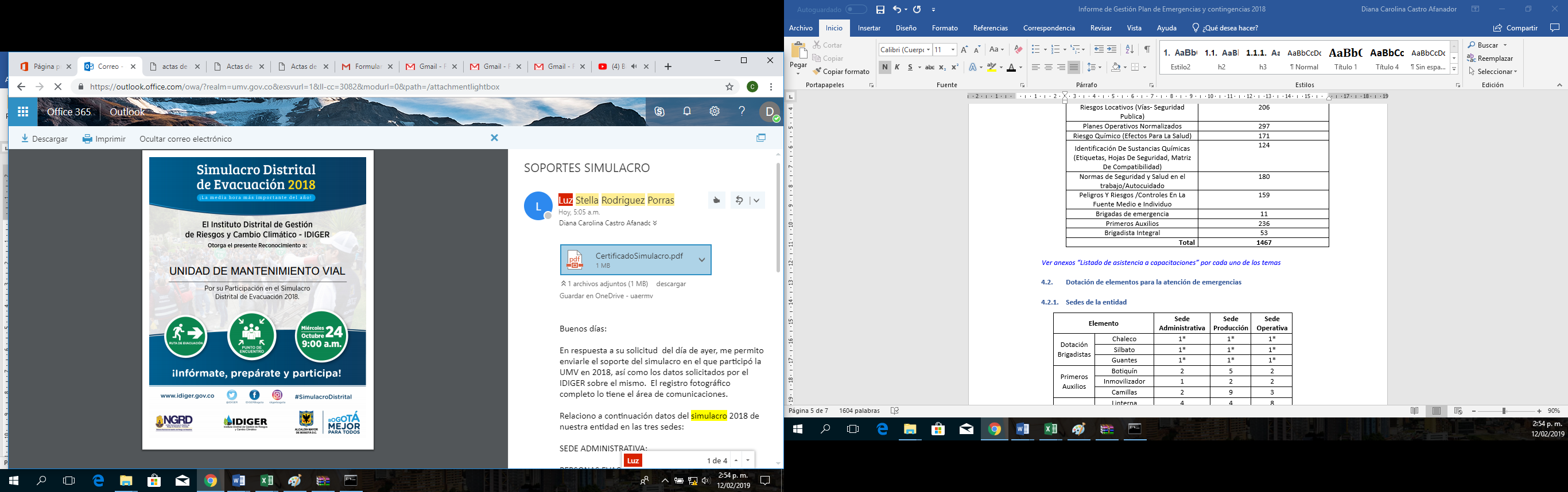 Elaboró: Diana Carolina Castro – Contratista SG-THRevisó: Marcela Rocío Márquez Arenas – Secretaria GeneralNATURALANTRÓPICAS NO INTENCIONALESSOCIAL• Incendios Forestales • Geológicos: se divide en Endógenos y Exógenos: Fenómenos de Remoción en Masa deslizamientos, (deslizamientos, derrumbes, caída de piedra, hundimientos.) • Movimientos Sísmicos • Eventos atmosféricos (vendavales, granizadas, tormentas eléctricas, etc.) • Inundaciones por desbordamiento de cuerpos de agua (ríos, quebradas, humedales, etc.). • Avenidas torrenciales. • Incendios (estructurales, eléctricos, por líquidos o gases inflamables, etc.) • Perdida de contención de materiales peligrosos (derrames, fugas, etc.) • Explosión (gases, polvos, fibras, etc.) • Inundación por deficiencias de la infraestructura hidráulica (redes de alcantarillado, acueducto, etc.) • Fallas en sistemas y equipos • Otros • Comportamientos no adaptativos por temor • Accidentes de Vehículos • Accidentes Personales • Revueltas / Asonadas • Atentados Terroristas • Hurtos • Otros PERSONASRECURSOSSISTEMAS Y PROCESOSGestión organizacionalCapacitación y entrenamientoCaracterísticas de seguridad (dotación)SuministroEdificaciónEquiposServicios públicosSistemas alternosSistemas de recuperaciónTemaNo. Colaboradores CapacitadosBrigadista por un día30Riesgos Locativos (Vías- Seguridad Publica)206Planes Operativos Normalizados297Riesgo Químico (Efectos Para La Salud)171Identificación De Sustancias Químicas (Etiquetas, Hojas De Seguridad, Matriz De Compatibilidad)124Normas de Seguridad y Salud en el trabajo/Autocuidado180Peligros Y Riesgos /Controles En La Fuente Medio e Individuo159Brigadas de emergencia11Primeros Auxilios236Brigadista Integral 53Total1467ElementoElementoSede Administrativa Sede ProducciónSede Operativa Dotación Brigadistas Chaleco1*1*1*Dotación Brigadistas Silbato1*1*1*Dotación Brigadistas Guantes1*1*1*Primeros AuxiliosBotiquín 252Primeros AuxiliosInmovilizador 122Primeros AuxiliosCamillas293Evacuación Linterna 448Evacuación Paleta control de Trafico244Evacuación Paleta punto de encuentro 243IncendiosExtintores205827CantidadUnidades de Trabajo DiurnasCantidadUnidades de Trabajo Nocturnas1Kit de señales informativas sst*1Kit de señales informativas sst*1Camilla rígida plástica con cintas de sujeción 1Camilla rígida plástica con cintas de sujeción 1Extintor multipropósito ABC de 20 lbrs1Extintor multipropósito ABC de 20 lbrs1Botiquín (caja rimax)1Botiquín (caja rimax)1Inmovilizador cervical 1Inmovilizador cervical 1Paquete de inmovilizadores para extremidades (3 piezas)1Paquete de inmovilizadores para extremidades (3 piezas)2Bastones Luminosos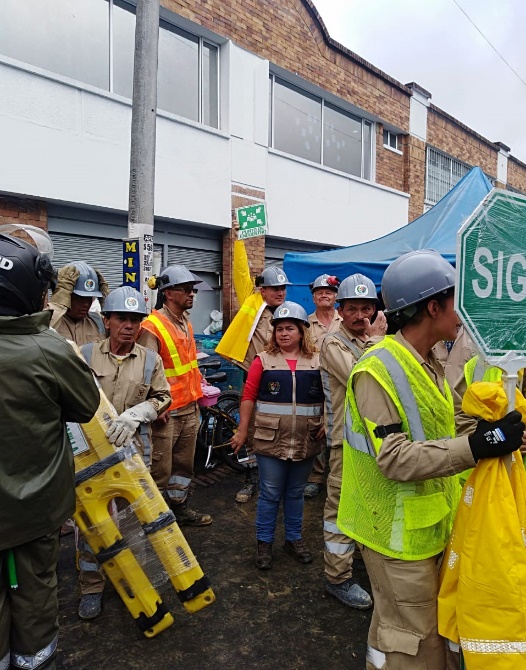 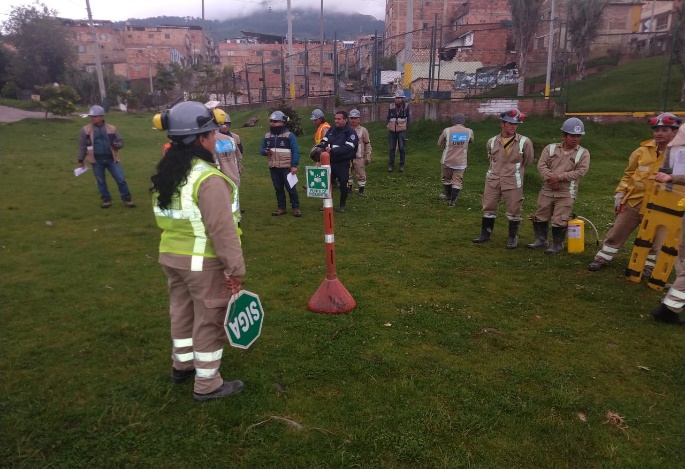 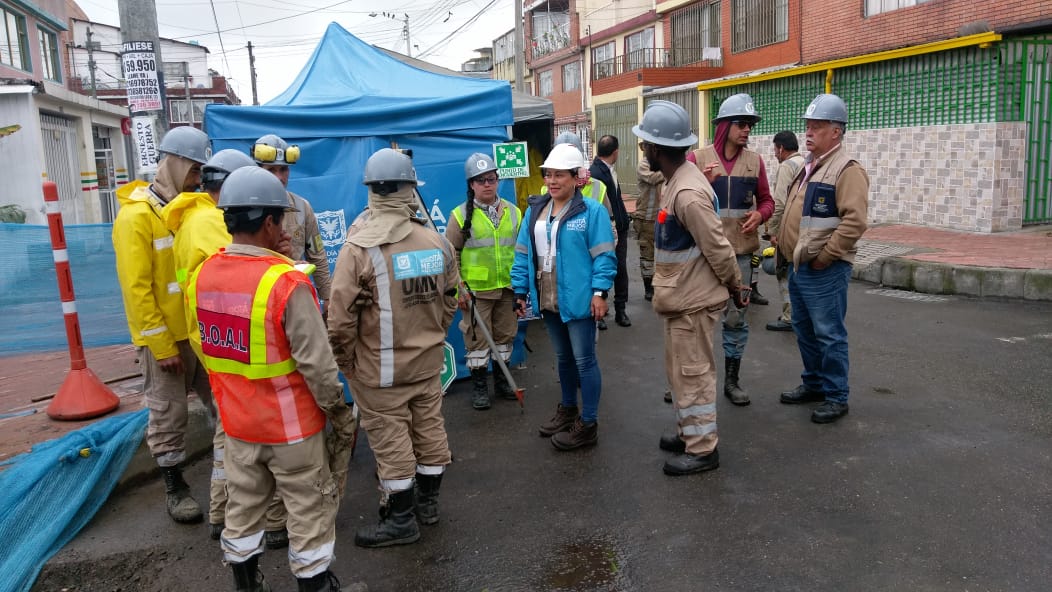 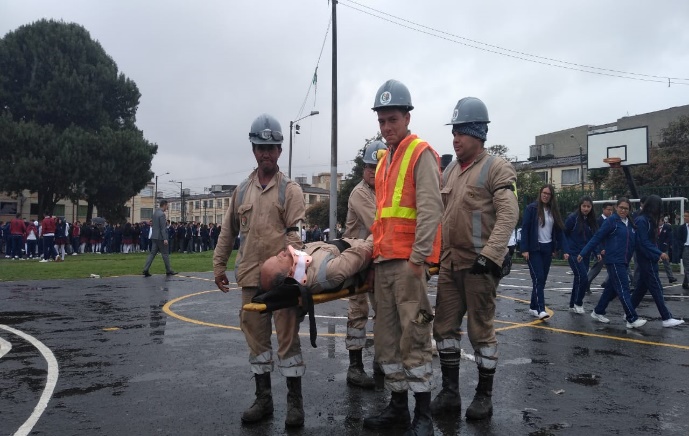 